در پشت پرده چه میگذرد؟ مختصری از قرارداد یک پروژۀ امپریالیستیپیشـــگفتارسندی که به تازه‌گی به دستمان رسیده، مربوط به قرار داد آسفالت سرک هرات ـ قندهار می باشد و تاریخ این سند 15 اکتبر 2005 میلادی است، که در بخش‌های معینی از آن مسائلی ذکر گردیده که حائز اهمیت است و نیاز به بررسی دارد. این قرار داد بطور مطلق اهداف اشغالگرانه امپریالیست‌ها را در منطقه و بخصوص افغانستان بخوبی بیان می نماید.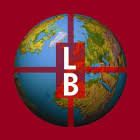 این قرارداد که از طرف کمپنی لویس برجر (Louis Berger Group) در مسیر شاهراه هرات- قندهار به قیمت تقریبی 300 میلیون دالر به امضاء رسیده بود، برای پنج کمپنی خصوصی دیگر به اجاره داده شده بود که در راس آن خود کمپنی لویس برجر بخاطر نظارت از نحوه اجرای قرارداد قرار داشت. درین جزوۀ مختصر، میخواهیم به گوشه‌ای از متن قرارداد کمپنی لویس برجر با کمپنی‌های قراردادی‌اش (Prime Contractors) اشاره‌ای داشته باشم.اما قبل از آن باید خاطر نشان ساخت که صدور سرمایه های اشغالگرانۀ امپریالیستی به کشور، زمینه ای را به بار آورد تا کمپنی‌های خصوصی خارجی در پیوند تنگاتنگ استثمار نیمه فئودالی و کمپرادوری به افغانستان بتوانند سودهای هنگفتی را به دست آورند. این سیاست ناشی از سیاست غارتگرانه و چپاول‌گرانۀ امپریالیست‌های اشغالگر و در راس آن اشغالگران امپریالیست امریکایی میباشد. امپریالیست‌های اشغالگر یانکی که به تاریخ 7 اکتوبر 2001 میلادی به کشور عزیز ما حمله‌ور گردیدند و این کشور را به مستعمرۀ تمام عیار خویش بدل ساختند، از همان آوان تهاجم نظامی و لشکرکشی لجام گسیخته‌شان بخاطر حفظ نظام تحت سلطۀ‌شان و بخاطر تداوم اشغالگری امپریالیستی‌شان در کشور و حضور دوام مدت‌شان در افغانستان تمام شئون سیاسی، اقتصادی و فرهنگی کشور و مردمان کشور را تحت کنترول خویش گرفتند و مطابق به اهداف اشغالگرانه و غارتگرانۀ امپریالیستی‌شان در افغانستان دست به بازسازی مستعمراتی – نیمه فئودالی زدند و تمام زیرساختارهای نظام سیاسی- اقتصادی کشور را مطابق به اهداف غارتگرانۀ‌شان بازسازی مستعمراتی – نیمه فئودالی نمودند. اشغالگران امپریالیست در کشور نه تنها به شکلدهی رژیمی مزدور و سرسپرده اکتفاء نکردند بلکه در کنار آن اقتصاد مستعمراتی را ایجاد نموده و کوشش دارند آنرا تقویت کنند؛ فرهنگ سلطۀ پذیری را در کشور بوجود آورده و میخواهند آنرا رشد دهند. نظام مستعمراتی – نیمه فئودالی که اشغالگران امپریالیست به شکل دهی آن پرداختند، دربرگیرندۀ استثمار نیمه فئودالی و کمپرادوری‌ای است که در نهایت به غارت امپریالیستی در افغانستان و منطقه ختم میگردد. این غارتگری اشغالگرانه در ذات و سرشت این نظام منحط ریشه دارد. ما درین جزوۀ مختصر که به گوشه‌ای از قرارداد امپریالیستی اشاره میکند، نشان خواهیم داد  که امپریالیست‌های اشغالگر به چه شکل و شیوه‌ای این غارتگری را انجام میدهند.ما با مطالعۀ این جزوۀ مختصر به  خوبی خواهیم دید که درین نظام فریبکارانه، چگونه اشغالگری کمک بین المللی خوانده میشود و چگونه استبداد مستعمراتی – نیمه فئودالی لقب دموکراسی را بخود اختیار کرده است. ما با مطالعۀ این جزوه مختصر خواهیم دید که چگونه غارت، بازسازی خوانده میشود و چگونه ستم با نام آزادی اعمال میگردد. درین نظام غارتگرانه، استثمارگرانه و ستمگرانه، آنچه را که توده‌های ستمدیده به آن میرسند فقر و رنج و محرومیت است و بس.  در جزوه " اصطلاحات سیاسی " حزب کمونیست (مائوئیست) افغانستان، مستعمره چنین تعریف گردیده است:" مستعمره: یعنی سرزمین فاقد استقلال سیاسی و اقتصادی که کاملاً در همه شئون تابع دولت امپریالیستی استیلاگر است. این دولت و انحصارات امپریالیستی آن از مستعمره به عنوان منبع مواد خام و نیروی کار ارزان و بازار فروش کالاها و عرصۀ سرمایه‌گذاری‌های پر سود و همچنان به مثابۀ پایگاه های نظامی و سوق الجیشی استفاده می کنند." ( تاکیدات از ماست) قرارداد آسفالت سرک هرات – قندهار نیز یکی از همین بخش عرصۀ سرمایه‌گذاری‌های پرسود، نیروی ارزان کار، بازار فروش کالاها و منبع مواد خام و استفاده از پروژه زیربنائی آن به مثابۀ استفاده‌های سوق‌الجیشی و استراتژیک در خدمت تداوم اشغال و نیروهای اشغالگر امپریالیست در کشور محسوب میشود.در ذیل به بخش‌های مختصر، اما مهمی ازین قرارداد اشاره‌ای خواهیم داشت تا ذهن خواننده بتواند به مفاهیم مندرج این گونه قراردادهای امپریالیستی روشن شود. قبل از آن معلومات مختصری راجع به خود کمپنی لویس برجر(LBG):  لویس برجر با نام رسمی (Berger Group Holdings) مسمی است. این کمپنی در سال 1953 میلادی تاسیس گردیده و در مورستورونا، نیوجرسی امریکا موقعیت دارد. این کمپنی در ماه سپتامبر 2011 میلادی لقب ســـومین کمپنی آژانس توســـعه بین المللی ایالات متحـــده امـــریکا  (United States Agency for International Development) را از آن خود ساخت و هم‌‌اکنون بیش از 6000 مستخدم در بیش از 50 کشور جهان دارد و بعنوان یکی از کمپنی‌های سکتور خصوصی ایالات متحده مشهور است و در خدمت فعالیت‌های فدرال امریکا، دولت امریکا و کمپنی‌های نظامی خصوصی ایالات متحده امریکا قرار دارد. در سال 2015 میلادی کمپنی لویس برجر لقب بهترین کمپنی را در ایالات متحده از آن خود ساخت و سپس رفع مشکلات مالی خود را با پرداخت هزینه‌های قرارداد از چینل پروژه‌هایی که در افغانستان روی دست گرفته بود، انجام داد.دوســیۀ کلاه‌برداری "لویس برجر"  در افغانســتان: کمپنی لویس برجر، در نوامبر 2010، موافقت کرد که مبلغ 69.3 میلیون دالر را برای دولت ایالات متحدۀ امریکا پرداخت کند تا رفع اتهام تقلب علیه دولت ایالات متحده امریکا صادر شود. این پرونده که توسط خبرنگار نیویورک تایمز بنام جِمــز رایزن (JAMES RISEN ) به تاریخ 5 نوامبر 2010 ارائه شده بود، ادعا کرد که این کمپنی از دولت ایالات متحدۀ امریکا هزینه‌های داخلی‌ای را که به قراردادهای بازسازی خود در افغانستان مربوط نیست، پرداخت می کند. خبر منتشره جمزرایزن را میتوانید از سایت مربوطه اش در لینک ذیل، دانلود کنید:http://www.nytimes.com/2010/11/06/world/asia/06contractor.htmlدوســیۀ رشوه ستانی در هند، ویتنام، اندونزیا و کویت:کمپنی لویس برجر، در سال 2010 میلادی همچنان به رشوه ستانی بالغ بر 3.9 میلیون دالر از مقامات دولتی هند، اندونزیا، ویتنام و کویت متهم گردیده بود. توافقنامه حل و فصل این رشوه ستانی با وزارت عدلیۀ ایالات متحدۀ امریکا در ماه جولای 2015 میلادی، منجر به این گردید تا کمپنی لویس برجر مسئولیت کیفری را پذیرفت و موافقت کرد که مجازات 17.1 میلیون دالر را به دولت ایالات متحده امریکا پرداخت کند. سند متذکره را میتوانید از سایت مربوطه‌اش در لینک ذیل، دانلود کنید: https://blogs.wsj.com/riskandcompliance/2015/07/17/louis-berger-to-pay-17-1-million-to-settle-bribery-charges/دوسیه‌های متعددی ازین دست میتواند عبارت "سیستم مستعمراتی امپریالیزم" یعنی مجموعۀ همه مستعمرات، نیمه مستعمرات و ممالک وابسته که توسط امپریالیست‌ها مورد بهره‌کشی قرار گرفته و تحت تسلط آنان قرار دارند، را افشاء نماید.  ما درین جزوۀ مختصر که به گوشه‌ای از قرارداد امپریالیستی اشاره میکند، وضاحت مطالب فوق را خواهیم یافت. اســناد قـــرارداد(Bidding Document)جلد دوم – اسناد قراردادی شامل ۲۴۰ صفحه میباشد و تحت نام ذیل یاد میگردد: PHASE ONE (I)Kandahar To Herat Highway Improvement ProjectPackage Two (II)Renovation and Reconstruction Km 356+000 to 406+000این قرار داد 240 صفحه ای شامل 12 فصل به قرار ذیل است.فصل اول: رهنمود برای داوطلبان مناقصه  Instruction to Biddersفصل دوم: معلومات مناقصه Bidding Dataفصل سوم: شرایط قرارداد- بخش اول: شرایط عمومیCondition of Contract – Part one (I) – General Conditionفصل چهارم: بخش دوم - شرایط قرارداد - شرایط درخواست‌های خصوصی Part II – Condition of Contract – Condition of Particular  Applicationفصل پنجم: مشخصات تخنیکی Technical Specification فصل ششم: فورم های مناقصهForm of Bidding فصل هفتم: احجام کاری (BoQ)Bills of Quantity فصل هشتم: فورم های توافقی و ضمانتی Form of Agreement and Guaranteeفصل نهم: برنامه‌های تقسیم اوقات معلومات کمکی  Schedules of Supplementary Informationفصل دهم: لست طرح های قراردادیList of Contract Drawingفصل یازدهم: تقسیم اوقات نسبتیSchedule of Rate …فصل دوازدهم: تحقیقات و سروی ؛ که در برگیرندۀ تحقیقات خاک و تست های مربوطه است.Investigation and Survey …از دوازده فصل فوق مسائل ذیل اهداف اشغالگرانه امپریالیست‌ها را بطور دقیق و روشن بیان می نماید، به این دلیل آنرا مورد بررسی قرار می‌دهیم: در فصل اول – بخش اول – صفحه 1 – بخش عمومیات، شمارۀ 3 – آمده است: « تمام قراردادی‌های لویس برجر (LBG) نباید از کشورهایی که ذیلا تحریر میگردد مواد، مصالح ساختمانی، شرایط ترانسپورتی، استخدام کارمندان ساحوی و غیرساحوی، کارگران فنی و غیرفنی، جهت پیشبرد امور کاری پروژه در نظر بگیرند. این کشورها قرار ذیل میباشند: برما  Burma -میانمار Myanmar - کوباCoba - ایران Iran -عراق Iraq - لیبیا Libya - کرۀ شمالی North Korea -سیریا Syria - سودان Sudan - زیمبابوه Zimbabwe - کشورهای فوق از هر لحاظ تحت تحریم اقتصادی خواهند بود. »“Section (1)Instruction to BiddersA. General – No. 3 (Eligible bidders)Page 1 of 13 “در فصل اول – بخش دوم – صفحۀ 1 – بخش وسعت کاری، جزء A – آمده است: « ازدیاد عرض سرک فعلی از 7.3 متر به 12 متر با در نظرداشت تمام کارهای زمینی و سیستم جویچه کشی دو بغل سرک Side drainages و همچنان منابع کاری، نصب، احیاء و بازسازی، اعمار و ساختمان، تست‌های لابراتواری، خدمات فنی و غیرفنی تحت شرایط ذیل اجراء خواهد شد: از قسمت میدان هوائی شیندند الی فراه رود بطول 100 کیلومتر یعنی از استیشن Sta. 456)) الی استیشن Sta. 356)) تمام تخته‌های کانکریتی سرک شکسته شود و تحت شرایط ذیل اجراء شود: 50mm آسفالت سطحی Wearing Course)) در عرض 7 متر عرض موثر سرک 150mm آسفالت تحتانی Asphalt Treated Base (ATB) در عرض 7 متر عرض موثر سرک 200mm جغل ریگریشن شده Crushed Aggregate Base  به عرض 11 متر  250mm جغل کلان دانه لایه تحتانی Crushed Aggregate Sub Base به عرض 11 متر 200mm عرض شانه‌های دوطرفۀ سرک و آسترکاری از قیر تحت دولایۀ دبل در دو طبقۀ منظم با عنوان (Double Bituminous Surface Treatment = DBST)تمام کارهای فوق با در نظر داشت ساخت تمام پل‌ها، پلچک‌ها، آبروهای عرضی، همـــوارکاری سـاحه، کارهای خدماتی به مبلغ مجموعی 50,826,780.97 US$)) پنجاه میلیون و هشتصد و بیست و شش هزار و هفتصد و هشتاد اعشاریه نود و هفت دالر امریکایی بطول 100 کیلومتر در نظر گرفته شده است. »در فصل چهارم – شرایط قراردادی – بخش دوم – شرایط درخواست‌های خصوصی بخش تعهدات عمومی، شرط فرعی شمارۀ 803 صفحۀ 9 آمده است: « به اساس مکتوب رسمی تصویب شدۀ ایالات متحدۀ امریکا و آژانس توســـعه بین المللی ایالات متحـــده امـــریکا (USAID) – تمام قراردادی‌های دفتر لویس برجر (LBG) مکلف به انجام تمام توافق‌نامه‌های قرارداد شده می‌باشند، این توافقات فی مابین جانبین در زمینۀ تحریم اقتصادی کشورهایی است که ذیلا تحریر میگردد و تمامی قراردادی‌ها مکلف به رعایت نکات ذیل خواهند بود: خرید هرگونه آذوقه، رساندن هر گونه منفعت به منابع داخلی این کشورها و منابعی که از قبلا در این کشورها موجود بوده باشد، و یا تمام کشورهایی که خودشان تولید کننده باشند و بازار تولیدی داشته باشند و یا تولیدات آنها از طرف ادارۀ دارائی‌های خارجه – دیپارتمنت ذخایر امریکا – تحت کنترول و مراقبت جدی و منظم بنا به صادراتی که امریکا دارد قرار گرفته باشند، بصورت کل منع و تحریم می باشند. کشورهای مورد نظر قرار ذیل هستند: برما ، میانمار، کوبا، ایران، عراق، لیبیا، کرۀ شمالی، سیریلانکا، سودان و زیمبابوه.قراردادی‌ها مکلف اند تا موضوعات فوق را در قراردادهائی که در صورت لزوم با NGO (انجوها)ی داخلی یا شرکت‌های قراردادی‌شان در کشور عقد میکنند درج و تاکید نموده و کنترول و نظارت دقیق نمایند. »“United State Agency for International Development (USAID)Section (IV) Condition of Contract Part (II): Condition of Particular Application General Obligations Sub Clause 8.3Page 9 of 73 “در فصل چهارم – صفحه 19 ، شرط فرعی شمارۀ 16.4 و 16.5 آمده است: « قراردادی مکلف است تا نیروی کاری را که از افغانها استخدام میکند، کمتر از 50 فیصد نباشد و مکلف است تا به اساس تعداد مستخدمین خود اعم از افغانها و یا غیر افغانها و یا فیصدی آنها را با در نظرداشت ملیت های شان به ارگان‌های بالاتر خود راپور دهند. » (شرط فرعی شمارۀ 16.4) « تمام قراردادی‌ها مکلف هستند تا در صورت شروع کار تمام پروژه های تحت پلان یا تحت کار، 50 فیصد از افراد خارجی کشورهای امریکایی و کشورهای قراردادی جهت پیشبرد کار پروژه استخدام نمایند.» « همچنان قراردادی‌ها شاید نیروی کار، کارگران، وسایل ضروری که برای پیشرفت کارها در نظر گرفته میشود را به داخل افغانستان وارد نمایند. البته باید پیش از آن مطمئن شوند که مستخدمین آنها که پرسونل اداری و مسلکی و کارگران می‌باشند دارای ویزا و مجوز کار هستند یا خیر؟ »  (شرط فرعی شمارۀ 16.5) “Section (IV)Sub – Clause 16.4 Sub – Clause 16.5  Page 19 of 73 “****************************اسناد دست داشته نشان میدهد:معاش دریوران خارجی که به افغانستان آمده اند، ماهوار 800 دالر تا 1200 دالر امریکایی (یک دالر معادل 43 افغانی در آن زمان) در حالیکه معاش یک دریور افغان در آن زمان 300 تا 500 دالر بوده است. همچنان کارگر افغانستانی با معاش ماهوار 6000 افغانی تا 9000 افغانی در حالیکه کارگران خارجی معاشات 500 دالر تا 800 دالر اخــــذ مینمودند. در ســــطوح بالا، ســـوپروایزر عمــــــومی این بخش بنام استیویان(Steven Yahn)  امریکایی که از طرف لویس برجر مسئول نظارت بوده است، معاشی بالغ بر 25000 دالر امریکایی داشته و در طول مسیر سرک هرات قندهار که از طرف کمپنی لویس برجر به چهار سیکشن (بخش) که از پل پشتون هرات تا پل گریشک هلمند تقسیم گردیده بود، برای هر سیکشن مربوطه یک سوپروایزر با همین معاش 25000 دالری استخدام شده بودند.معاش انجینیران افغانستانی شامل در پروژه بین 1000 دالر تا 2500 دالر نظر به موقف‌های قراردادی‌شان متفاوت پرداخت گردیده، در حالیکه انجینیران خارجی مستخدم شده درین پروژه بین 8000 دالر تا 16000 دالر معاش گرفته اند. ****************************بخش پنجم سند مرتبط است به پلان‌های انکشافی دفتر لویس برجر، توضیح این مسایل بخوبی نشان می دهد که امپریالیست‌ها جز اهداف غارتگرانه چیزی را در افغانستان نمی‌خواهند. پلان انکشافی لویس برجر، به توضیح پنج بخش جداگانۀ خویش پرداخته که به نحوی میخواهد وانمود سازد برای "بازسازی" افغانستان کمر بسته است. مسایل فوق بخوبی بیانگر آنست که اشغالگران امریکایی برای غارت و چپاول، افغانستان را با شرکایش یکجا اشغال نموده است. اینجاست که غارت با نام بازسازی جا زده می شود.پلان های انکشافی دفتر لویس برجر (LBG)پخته کاری 7000 کیلومتر شاهراه‌های اصلی ، سرک‌های فرعی داخل کشور پروژه های آبیاری، آبرسانی، مکاتب و کلینیک در قریه‌جات اعمار بندهای آب گردان سیستم بانکی در افغانستان کارهای اداری لویس برجر اهداف پلان های انکشافی : در زمینۀ 7000 کیلومتر شاهراه های اصلی پلان و اهداف ذیل در نظر است: کنترول منظم اوضاع سیاسی در قراء و قصبات افغانستانمنبع درآمد و عایدات برای 50 فیصد کارمندان خارجی که در کشورهایشان بیکارند.رشد صنعت و تکنالوژی از مفاد عایداتی پروژه‌های وسیع افغانستانسهولت رفت و برگشت عساکر آیساف و امریکا سهولت انتقالات هرچه سریعتر تمام اسلحه جات ثقیل و سبک انتقال سریع پیپ لاین گاز ترکمنستان – بحر هند پایین آمدن سطح استهلاک عراده جات نظامی و غیر نظامی نیروهای خارجی انتقال عساکر نظامی در پایگاه‌ها و قرارگاه‌هایشان و همچنان در شرایط بروز جنگ‌های سیاسی در شرایط لازم. استخراج معادن، استحصال مواد طبیعی و انتقال بلاوقفۀ آنها واردات سریع مواد پختۀ کشورهای اروپائی و انگلستان و امریکااشغالگران امریکای در « اهداف پلان‌های انکشافی» خویش بطور دقیق اهداف اشغالگرانه خویش را بیان نموده اند. یازده ماده که در فوق زیر نام « پلان‌های انکشافی» مطرح شده در حقیقت پلان‌های غارتگرانۀ منابع طبیعی افغانستان و خوار و به انقیاد در آوردن عام و تام مردم ستم‌دیده کشور نهفته است. هر گاه خواننده به هر یک از یازده ماده فوق الذکر دقیق شود می تواند اهداف پلید و شوم  امپریالیست‌های اشغالگر را بخوبی ببیند. اشغالگران و بخصوص اشغالگران امریکای خیلی رک و صریح اهداف‌شان را در افغانستان بیان نموده اند.مطالب فوق الذکر چهره کاذب خائنین ملی را نیز افشاء می نماید. بخصوص تسلیم طلبانی که اهداف غارتگرانه اشغالگران را "باز سازی"، " دموکراسی"، " مبارزه علیه تروریزم" و " آزادی زنان از قید اسارت" می خوانند.  پروژه های آبیاری، آبرسانی، مکاتب و کلینیک های قریه جات: این پروژه‌ها جهت تشویق بهتر مردم برای پذیرش موجودیت نیروهای امریکایی و آیساف در داخل کشور سر دست گرفته شده و تا فعلا 150 باب مکتب و کلینیک اعمار گردیده است. مصارف در نظر گرفته شده برای این پروژه ها قرار ذیل است: ساختن مکاتب = $ 40000  ( چهل هزار دالر ) کـــلینیک ها = $ 32000 ( سی و دو هزار دالر )جوی‌ها و کانال‌های آبیاری = $ 10000 ( ده هزار دالر )شبکه‌های آبرسانی از کاریزها به قریه‌جات = $ 15000 ( پانزده هزار دالر )افغانستانی ها ضرب المثل مشهوری دارند: "هیچ گربه ای برای خدا موش نمی گیرد" مطالب مطروحه مشخص میسازد که طرح پروژه ها و ایجاد انجوها برای چیست؟ انجوها وسیله ای است برای ارتباط دادن مردم زحمتکش با اشغالگران و تبلیغ برای جا انداختن اشغالگران در قراء و قصبات افغانستان. باید با تمامی نیروهائی که تلاش دارند توده‌ها را به جهت انقیاد و تسلیم طلبی سوق دهند، مبارزه کرد و نقش خاینانۀ شان را خنثی ساخت. اعمــار بندهـای آب‌گـردان: " هدف اصلی اعمار بندها یا ترمیم بندهای آب‌گردان در ابتدا متوجه ایران خواهد بود و هدف کلی از این پلان عبارت است از تحریم اقتصادی ایران و منع عبور آب رودخانه‌های داخل کشور افغانستان به داخل کشور ایران، طوریکه تمام آب‌های جاری رودخانه‌های هریرود، هلمند، فراه‌رود و نیمروز که به شکلی از اشکال به داخل ایران سرازیر میشود، باید بصورت کل جلوگیری شده و آب جاری رودخانه بالای ایران قطع شود و جهت تطبیق این پلان، بند کجکی بالای دریای هلمند کار آن بصورت ضربتی آغاز یافته که 15 فیصد کار آن تا فعلا ] 2015 میلادی[ پیش رفته است. " ( ترجمه به نقل از اصل) دیده میشود که در پشت اعمار بندهای آبگردان اهداف سیاسی اشغالگرانه امپریالیست‌ها برای تحریم ایران و تحت فشار قرار دادن رژیم آخوندی ایران نهفته است، نه سهولت برای کشاورزی افغانستان؛ امپریالیستها میخواهند ظاهراًهمدردی شان را با مردم افغانستان نشان دهند در حالیکه برای غارت و چپاول، افغانستان را اشغال نموده‌اند.سیســتم بانکداری در افغانسـتان :" پلان بانکداری در افغانستان یک استراتژی پلان بوده تا سرمایه‌های دورانی که از کشورهای دیگر به افغانستان سرازیر شده است تحت کنترول نیروهای آیساف و امریکا درآید تا از هر گونه مصادرۀ سیاسی جلوگیری شود. " ( ترجمه به نقل از اصل) موضوع طرح شده فوق بخوبی بیانگر آنست که اشغالگران امریکایی خواهان تسلط و کنترول مطلق اقتصاد افغانستان هستند. کارهای اداری دفتر لویس برجر ( LBGI ) : « در زمینۀ کارهای اداری خصوصا در زمینۀ کارهای کامپیوتری هر گونه تایپ و پرنت اسناد زبان فارسی در داخل و خارج از دفتر و کمپ لویس برجر، در ساعات رسمی و غیر رسمی کاملا ممنوع است. بدین اساس تمام پروگرام‌های زبان فارسی از تمام کامپیوترهای شعبات توسط مدیریت IT کنترول و از طرف نیروهای نظامی امریکا قید گردیده و اجازۀ استفاده داده نخواهد شد. پروگرام‌های زبان فارسی قفل میباشد و همچنان در زمینۀ پروگرام‌های انترنتی باز نمودن هر گونه سایت زبان فارسی جرم سیاسی شمرده خواهد شد. در زمینۀ کارهای تایپ زبان انگلیسی فقط و فقط به زبان‌های ذیل تایپ انگلیسی که خوانا باشد و هیچگونه مجهولات در آن درج نباشد اجازه فعالیت داده میشود. این زبانها رسمی قرار ذیل هستند: زبان استرالیائی، برازیلی، کانادائی، کارابین ، هونگ کونگ SAR ، تیکزاس، اندونزیا، آیرلند، جامیکا Jamica))، مالیزیا، نیوزیلند، فیلیپین، سنگاپور، آفریقای جنوبی، توباکو، انگلستان UK))، و زبان ایالات متحده امریکا USA)).» " ( ترجمه به نقل از اصل) بیان مطلب فوق بخوبی بیانگر آنست که اشغالگران امپریالیست و بخصوص اشغالگران امریکایی تاکید بر انقیاد کامل  مردمان کشور تا سرحدی دارند که افغانستانی هائی که با پروژه‌های شان کار می کنند باید به این انقیاد تن دهند و در این مسیر طوری گام بر داشته که در «داخل و خارج از دفتر و کمپ لویس برجر در ساعات رسمی و غیر رسمی» به زبان فارسی هیچ اسنادی را تایپ و پرنت نکنند. موضوع فوق بخوبی می رساند که اشغالگران امریکایی می خواهند که بر مسایل فرهنگی نیز تسلط و کنترول داشته باشند. در غیر این صورت مجرم سیاسی محسوب می گردند. انجوها بخوبی این مطلب را می دانند و آگاهانه در این مسیر گام بر می دارند.**************************** نتیجه‌گیری نهائی:در اهداف فوق دیده میشود که طرح و تطبیق پروژه‌ها بخاطر به اصطلاح تشویق بهتر مردم برای پذیرش موجودیت نیروهای امریکایی و آیساف در داخل کشور، روی دست گرفته شده است تا نقش فریب‌کارانه و اشغال‌گرانۀ آنها کمک بین المللی خوانده شود و استبداد مستعمراتی – نیمه فئودالی حاصله از تجاوز عریان امپریالیستی، لقب دموکراسی را بخود اختیار نماید. امپریالیستهای اشغالگر از طریق دامن زدن به چنین ایده‌ای است که میخواهند حضور اشغالگرانۀ‌شان را در افغانستان توجیه نمایند. در حالیکه مبرهن است که امپریالیزم دارای خصایلی است که نمیتواند متجاوز و اشغالگر نباشد. انحصارگرائی اقتصادی از طریق کمپنی‌های خصوصی از قبیل لویس برجر، خصلت ویژۀ امپریالیزم را در مورد تسلط انحصارها بعنوان اساس اقتصادی برجسته میسازد و چنین خصوصیتی است که ماهیت ذاتی نظام امپریالیستی را بعنوان نظام غارتگر جهان تثبیت میکند. حالا بطور نمونه در نظر بگیریم که اگر اکثریت مردمان افغانستان با طرح و تطبیق پروژه‌های امپریالیستی موافقت نشان دهند و خواهان حضور این نیروها در کشورشان باشند، که نیستند، آیا ماهیت اشغالگری قوت‌های نظامی امپریالیستهای امریکایی و شرکاء‌شان در افغانستان تغییر می کند؟ خیر. زیرا این امر در اساس مربوط به ماهیت امپریالیستی این نیروهاست و همین ماهیت ذاتی امپریالیزم است که متجاوز بودن و اشغالگر بودن آنها را تعیین میکند ولو اینکه اکثریت مردمان کشور بنا به هر دلیلی خواهان حضور آنها در افغانستان باشند، که نیستند.    امپریالیست‌های اشغالگر امریکایی خود اذعان میکنند که لشکرکشی‌شان به افغانستان حلقه‌ای از حلقات " کارزار جهانی ضد تروریزم" است چیزی که دونالد ترامپ در اعلام استراتژی خود در مورد افغانستان و جنوب آسیا نیز تاکید نموده است. این حلقه دارای همان ماهیتی است که کل زنجیر "کارزار جهانی ضد تروریزم" را در بر میگیرد. اگر " کارزار جهانی ضد تروریزم" را به مثابه یک " کلیت " در نظر بگیریم، حلقه لشکر کشی به افغانستان جزئی از آن " کلیت " به حساب خواهد رفت. این " کلیت" یعنی " کارزار جهانی ضد تروریزم" بخاطر ابقاء و تحکیم نظام امپریالیستی جهانی و حفظ و تحکیم سرکردگی امپریالیزم امریکا به مثابه ابرقدرت برتر جهان و حفظ هژمونی امپریالیزم امریکا به راه انداخته شده است.  لشکر کشی به افغانستان حلقۀ مهمی ازین " کارزار جهانی " امپریالیستی است که ماهیت آن نه دموکراسی بلکه استبداد مستعمراتی – نیمه فئودالی حاصله از تجاوز عریان امپریالیستی است. این لشکر کشی دارای ماهیتی است که نمیتواند کمک بین المللی به حساب رود بلکه برعکس ماهیتی کاملا غارتگرانه، چپاولگرانه و اشغالگرانه را داراست.  